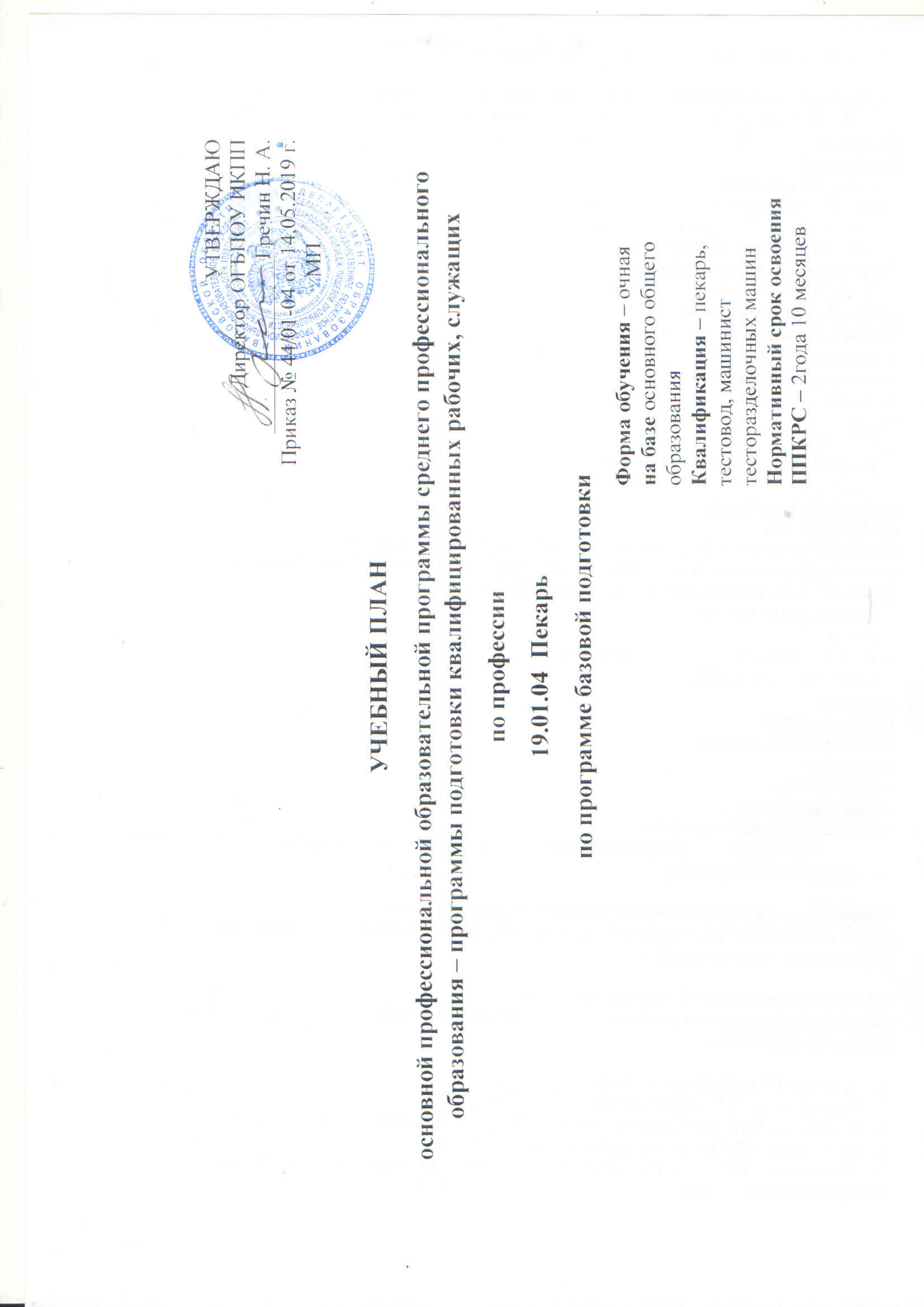 ПОЯСНИТЕЛЬНАЯ ЗАПИСКА к учебному плану по профессии  19.01.04 ПекарьУчебный план регламентирует порядок реализации программы подготовки квалифицированных рабочих, служащих Учебный план является частью программы подготовки квалифицированных рабочих, служащих  образовательного учреждения, включающей также программы учебных дисциплин, профессиональных модулей, другие материалы, обеспечивающие воспитание и подготовку обучающихся. Учебный план определяет качественные и количественные характеристики ППКРС по профессии. В нем отображается логическая последовательность, объемные параметры учебной нагрузки в целом, по годам обучения и по семестрам; перечень учебных дисциплин, профессиональных модулей и их составных элементов (междисциплинарных курсов, учебной и производственной практик); последовательность изучения учебных дисциплин и профессиональных модулей; виды учебных занятий; распределение различных форм промежуточной аттестации по годам обучения и по семестрам; распределение по семестрам и объемные показатели подготовки и проведения государственной итоговой аттестации. При формировании учебного плана учитывались следующие нормы нагрузки: максимальный объем учебной нагрузки обучающихся составляет 54 академических часа в неделю, включая все виды аудиторной и внеаудиторной учебной работы; максимальный объем обязательной аудиторной учебной нагрузки обучающихся при очной форме обучения составляет 36 академических часов в неделю. Аудиторная нагрузка студентов предполагает проведение теоретических, практических занятий и лабораторных работ. При формировании учебного плана распределяется весь объем времени, отведенного на реализацию ППКРСЗ, включая базовую и вариативную части. Промежуточная аттестация в форме экзамена проводится в день, освобожденный от других форм учебной нагрузки. Промежуточная аттестация в форме зачета или дифференцированного зачета проводится за счет часов, отведенных на освоение соответствующего модуля или дисциплины. Количество экзаменов в учебном году в процессе промежуточной аттестации студентов по очной форме получения образования не превышает – 3, а количество зачетов и дифференцированных зачетов – 10. Продолжительность каникул в зимний период составляет не менее двух недель.Сводные данные по бюджету времени (в неделях) 2019-2022 по профессии 19.01.04 ПекарьКалендарный учебный график на 2019-2022 учебные годыПрофессия 19.01.04 Пекарь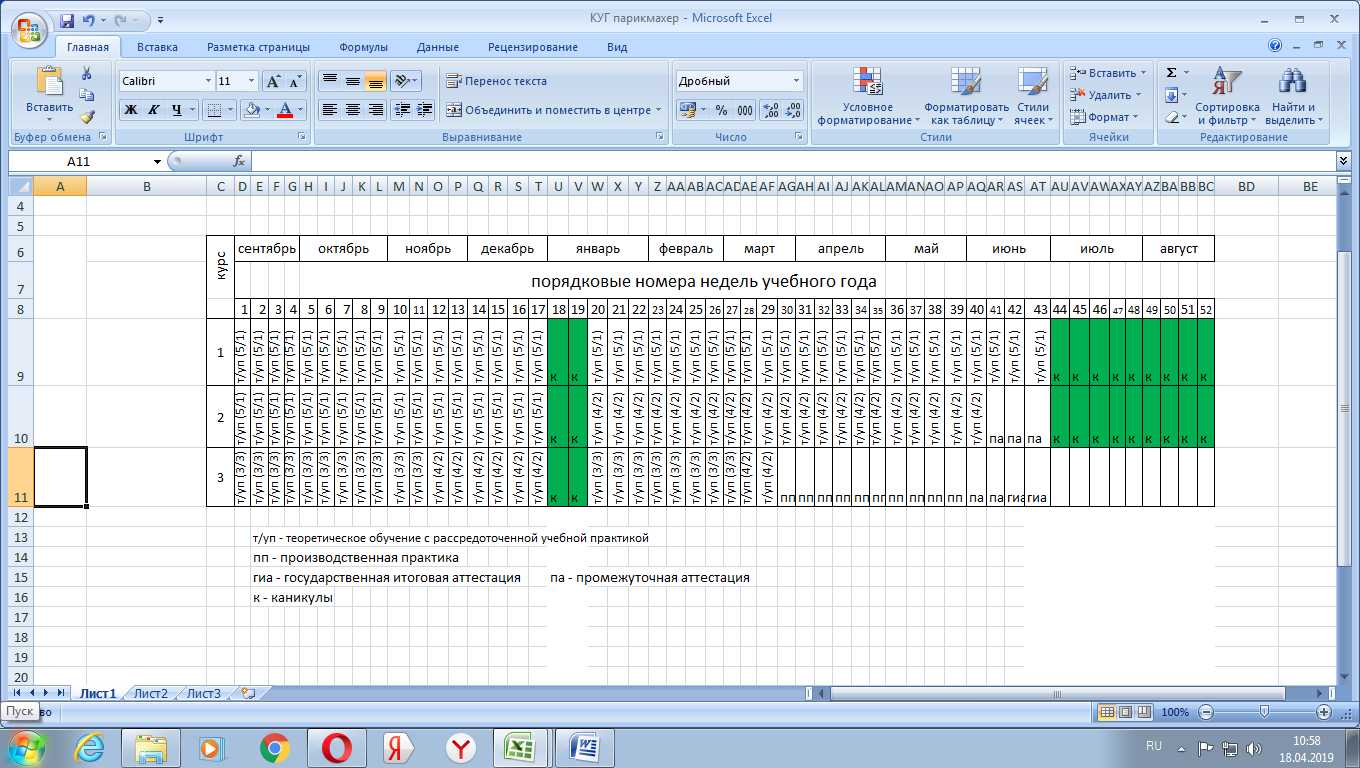 Учебный план  профессия 19.01.04. ПекарьУчебный план  профессия 19.01.04. ПекарьУчебный план  профессия 19.01.04. ПекарьУчебный план  профессия 19.01.04. ПекарьУчебный план  профессия 19.01.04. ПекарьУчебный план  профессия 19.01.04. ПекарьУчебный план  профессия 19.01.04. ПекарьУчебный план  профессия 19.01.04. ПекарьУчебный план  профессия 19.01.04. ПекарьУчебный план  профессия 19.01.04. ПекарьУчебный план  профессия 19.01.04. ПекарьУчебный план  профессия 19.01.04. ПекарьУчебный план  профессия 19.01.04. ПекарьУчебный план  профессия 19.01.04. ПекарьИндексНаименование циклов, дисциплин, профессиональных модулей, МДК, практикФормы промежуточной аттестацииУчебная нагрузка обучающихся (час.)Учебная нагрузка обучающихся (час.)Учебная нагрузка обучающихся (час.)Учебная нагрузка обучающихся (час.)Учебная нагрузка обучающихся (час.)Распределение обязательной нагрузки по курсам и семестрам (час. в семестр)Распределение обязательной нагрузки по курсам и семестрам (час. в семестр)Распределение обязательной нагрузки по курсам и семестрам (час. в семестр)Распределение обязательной нагрузки по курсам и семестрам (час. в семестр)Распределение обязательной нагрузки по курсам и семестрам (час. в семестр)Распределение обязательной нагрузки по курсам и семестрам (час. в семестр)вариативная частьИндексНаименование циклов, дисциплин, профессиональных модулей, МДК, практикФормы промежуточной аттестациимаксимальнаяСамостоятельная работа в т.ч.проектОбязательная аудиторнаяОбязательная аудиторнаяОбязательная аудиторнаяI курсI курсII курсII курсIII курсIII курсвариативная частьИндексНаименование циклов, дисциплин, профессиональных модулей, МДК, практикФормы промежуточной аттестациимаксимальнаяСамостоятельная работа в т.ч.проектвсего занятийв т. ч.в т. ч.1 сем.2 сем.3 сем.4 сем.5 сем.6 сем.вариативная частьИндексНаименование циклов, дисциплин, профессиональных модулей, МДК, практикФормы промежуточной аттестациимаксимальнаяСамостоятельная работа в т.ч.проектвсего занятийв т. ч.в т. ч.172417241724вариативная частьИндексНаименование циклов, дисциплин, профессиональных модулей, МДК, практикФормы промежуточной аттестациимаксимальнаяСамостоятельная работа в т.ч.проектвсего занятийв т. ч.в т. ч.нед.нед.нед.нед.нед.нед.вариативная частьИндексНаименование циклов, дисциплин, профессиональных модулей, МДК, практикФормы промежуточной аттестациимаксимальнаяСамостоятельная работа в т.ч.проектвсего занятийлекцийлаб. и практ. занятий612864612864612864144123456789101112131415ОУД.00Общеобразовательный учебный цикл/4/4/2/11/2/3/3078102620521289763373521433473137115ОУД.00Общие общеобразовательные учебные дисциплины/3/3/-/7/1/-/1703569113460552921929725332936ОУД.01.Русский язык/дз/дз/-/э/-/-/17157114912334233423ОУД.02Литература/-/-/-/дз/-/-/257861711442734733430ОУД.03.Иностранный язык/-/-/-/дз/-/-/2578617117126463465ОУД.04.Математика/дз/дз/-/э/-/3421142281468251486861ОУД.05.История/-/-/-/дз/-/-/257861711224923392584ОУД.06.Физическая культура/з/з/-/дз/-/-/257861711016134484148ОУД.07.ОБЖ/-/-/-/дз/-/-/1083672621017201718ОУД.08.Астрономия/-/-/-/-/дз/-/54183630636Общеобразовательные учебные дисциплины по выбору из обязательных предметных областей ( базовые)/-/-/1/2/-/1/635212423342817510687831755ОУД.09.Физика/-/-/-/дз/-/-/16254108763224392520ОУД.10.Обществознание/-/-/-/дз/-/-/257861711383334482663ОУД.11.География/-/-/-/-/-/дз/10836726481755ОУД.12Экология/-/-/дз/-/-/-/1083672648171936По выбору из обязательных предметных областей (профильные)/1/1/1/2/-/-/527176351205146791189361ОУД.13Информатика/-/-/дз/-/-/-/16254108108284634ОУД.14Химия/дз/дз/-/э/-/257861711432834484247ОУД.15Биология/-/-/-/дз/-/-/1083672621017241714Дополнительные учебные дисциплины/-/-/-/-/1/2/2136914413778460УД 01Основы культуры профессионального общения/-/-/-/-/дз/-/54183634236УД 02Экология моего края/-/-/-/-/-/дз/8125565152234УД 03История родного края/-/-/-/-/-/дз/782652522626Обязательная часть учебных циклов ППКРС и раздел "Физическая культура"3/0/1/0/3/41080360720440280137199773119977144ОП.00.Общепрофессиональный учебный цикл1/0/0/0/2/0172571159520437219ОП.01.Основы микробиологии, санитарии и гигиены в пищевом производстве/дз/-/-/-/-/-/6421433854312ОП.02.Экономические и правовые основы производственной  деятельности/-/-/-/-/дз/-/541836324363ОП.03Безопасность жизнедеятельности/-/-/-/-/дз/-/5418362511364П.00Профессиональный учебный цикл2/0/1/0/1/48372725653452209419977318777125ПМ.00Профессиональные модули2/0/1/0/0/48282635653452209419977318777125ПМ.01Размножение и выращивание дрожжейЭ(к)54163833538МДК.01.01Технология производства дрожжей/дз/-/-/-/-/-/54163833538УП.01Учебная практика/дз/-/-/-/-/-/102102ПП.01Производственная практика/-/-/-/-/-/дз/6060ПМ.02Приготовление тестаЭ(к)245801651164956892059МДК.02.01Технология приготовления теста для хлебобулочных изделий/-/-/дз/-/-/-/245801651164956892059УП.02Учебная практика/-/-/-/-/-/дз/28814410242ПП.02Производственная практика/-/-/-/-/-/дз/9090ПМ.03Разделка тестаЭ(к)17254118675151373013МДК.03.01Технология деления теста, формования тестовых заготовок/-/-/-/-/-/Э/17254118675151373013УП.03Учебная практика/-/-/-/-/-/дз/30012613836ПП 03Производственная практика/-/-/-/-/-/дз/6060ПМ 04Термическая обработка теста и отделка поверхности хлебобулочных изделийЭ(к)2398015978815931422753МДК.04.01Технология выпекания хлеба, хлебобулочных, бараночных изделий и сушки сухарных изделий/-/-/-/-/-/Э/2398015978815931422753УП.04Учебная практика/-/-/-/-/-/дз/30012613836ПП 04Производственная практика/-/-/-/-/-/дз/9090ПМ 05Укладка и упаковка готовой продукцииЭ(к)11833855134204520МДК.05.01Технология упаковки и укладки готовой продукции/-/-/-/-/-/Э/11833855134204520УП.05Учебная практика/-/-/-/-/-/дз/5454ПП.05Производственная практика/-/-/-/-/-/дз/6060ФК.00Физическая культура/-/-/-/-/дз/-/8040404040ГИАГосударственная итоговая аттестация2нед.дисциплиндисциплин41652143347324911519Консультации: по 4 часа на одного обучающегося на каждый учебный годКонсультации: по 4 часа на одного обучающегося на каждый учебный годКонсультации: по 4 часа на одного обучающегося на каждый учебный годКонсультации: по 4 часа на одного обучающегося на каждый учебный годКонсультации: по 4 часа на одного обучающегося на каждый учебный годМДКМДК9419977318777125Государственная итогавая аттестация:                                                                                                   Выпускная квалификационная работа (письменная экзаменационная работа, выпускная практическая квалификационная работа)Государственная итогавая аттестация:                                                                                                   Выпускная квалификационная работа (письменная экзаменационная работа, выпускная практическая квалификационная работа)Государственная итогавая аттестация:                                                                                                   Выпускная квалификационная работа (письменная экзаменационная работа, выпускная практическая квалификационная работа)Государственная итогавая аттестация:                                                                                                   Выпускная квалификационная работа (письменная экзаменационная работа, выпускная практическая квалификационная работа)Государственная итогавая аттестация:                                                                                                   Выпускная квалификационная работа (письменная экзаменационная работа, выпускная практическая квалификационная работа)учебной практикиучебной практики102144102252276168Государственная итогавая аттестация:                                                                                                   Выпускная квалификационная работа (письменная экзаменационная работа, выпускная практическая квалификационная работа)Государственная итогавая аттестация:                                                                                                   Выпускная квалификационная работа (письменная экзаменационная работа, выпускная практическая квалификационная работа)Государственная итогавая аттестация:                                                                                                   Выпускная квалификационная работа (письменная экзаменационная работа, выпускная практическая квалификационная работа)Государственная итогавая аттестация:                                                                                                   Выпускная квалификационная работа (письменная экзаменационная работа, выпускная практическая квалификационная работа)Государственная итогавая аттестация:                                                                                                   Выпускная квалификационная работа (письменная экзаменационная работа, выпускная практическая квалификационная работа)производственной практикипроизводственной практики360Государственная итогавая аттестация:                                                                                                   Выпускная квалификационная работа (письменная экзаменационная работа, выпускная практическая квалификационная работа)Государственная итогавая аттестация:                                                                                                   Выпускная квалификационная работа (письменная экзаменационная работа, выпускная практическая квалификационная работа)Государственная итогавая аттестация:                                                                                                   Выпускная квалификационная работа (письменная экзаменационная работа, выпускная практическая квалификационная работа)Государственная итогавая аттестация:                                                                                                   Выпускная квалификационная работа (письменная экзаменационная работа, выпускная практическая квалификационная работа)Государственная итогавая аттестация:                                                                                                   Выпускная квалификационная работа (письменная экзаменационная работа, выпускная практическая квалификационная работа)ГИА72Государственная итогавая аттестация:                                                                                                   Выпускная квалификационная работа (письменная экзаменационная работа, выпускная практическая квалификационная работа)Государственная итогавая аттестация:                                                                                                   Выпускная квалификационная работа (письменная экзаменационная работа, выпускная практическая квалификационная работа)Государственная итогавая аттестация:                                                                                                   Выпускная квалификационная работа (письменная экзаменационная работа, выпускная практическая квалификационная работа)Государственная итогавая аттестация:                                                                                                   Выпускная квалификационная работа (письменная экзаменационная работа, выпускная практическая квалификационная работа)Государственная итогавая аттестация:                                                                                                   Выпускная квалификационная работа (письменная экзаменационная работа, выпускная практическая квалификационная работа)промежуточной аттестациипромежуточной аттестации10872Государственная итогавая аттестация:                                                                                                   Выпускная квалификационная работа (письменная экзаменационная работа, выпускная практическая квалификационная работа)Государственная итогавая аттестация:                                                                                                   Выпускная квалификационная работа (письменная экзаменационная работа, выпускная практическая квалификационная работа)Государственная итогавая аттестация:                                                                                                   Выпускная квалификационная работа (письменная экзаменационная работа, выпускная практическая квалификационная работа)Государственная итогавая аттестация:                                                                                                   Выпускная квалификационная работа (письменная экзаменационная работа, выпускная практическая квалификационная работа)Государственная итогавая аттестация:                                                                                                   Выпускная квалификационная работа (письменная экзаменационная работа, выпускная практическая квалификационная работа)Экзаменов Экзаменов 31ИТОГО:4158 часов
 внеаудиторная самостоятельная работа :1386 часовИТОГО:4158 часов
 внеаудиторная самостоятельная работа :1386 часовИТОГО:4158 часов
 внеаудиторная самостоятельная работа :1386 часовИТОГО:4158 часов
 внеаудиторная самостоятельная работа :1386 часовИТОГО:4158 часов
 внеаудиторная самостоятельная работа :1386 часовЭкзаменов (квалификационных)Экзаменов (квалификационных)1ИТОГО:4158 часов
 внеаудиторная самостоятельная работа :1386 часовИТОГО:4158 часов
 внеаудиторная самостоятельная работа :1386 часовИТОГО:4158 часов
 внеаудиторная самостоятельная работа :1386 часовИТОГО:4158 часов
 внеаудиторная самостоятельная работа :1386 часовИТОГО:4158 часов
 внеаудиторная самостоятельная работа :1386 часовДифф.зачетовДифф.зачетов633855ИТОГО:4158 часов
 внеаудиторная самостоятельная работа :1386 часовИТОГО:4158 часов
 внеаудиторная самостоятельная работа :1386 часовИТОГО:4158 часов
 внеаудиторная самостоятельная работа :1386 часовИТОГО:4158 часов
 внеаудиторная самостоятельная работа :1386 часовИТОГО:4158 часов
 внеаудиторная самостоятельная работа :1386 часовЗачетовЗачетов11курсОбучение по дисциплинам и междисциплинарным курсамУчебная практикаПроизводственная практикаПромежуточная аттестацияГосударственная итоговая аттестацияканикулыВсего по курсам123456781347---1152228103-1152315121022243всего в часах/неделях2772/771044/29360/10180/572/224147